EMPLOYERS’ FEDERATION OF PAKISTAN                                 NOMINATION FORM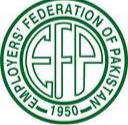 AVAIL YOUR OPPORTUNITY OF BEING RECOGNIZED & LISTED AMONGST 100 DISTINGUISHED EMPLOYERS OF THE YEAR 2017SIGNATURE:______________________________              NAME OF AUTHORIZED REPRESENTATIVE:______________________________DESIGNATION_______________________________DATE:_______________________________END OF QUESTIONNAIRE ORGAN IZATION DETAILORGAN IZATION DETAILORGAN IZATION DETAILORGAN IZATION DETAILORGAN IZATION DETAILORGAN IZATION DETAILORGAN IZATION DETAILORGAN IZATION DETAILORGAN IZATION DETAILaRegistered NameabMailing AddressbcName of Head of Org/NomineecdDesignation of the Head ofDesignation of the Head ofdthe Orgdthe OrgeIndustry/Sector Oil, Gas & Energy Manufacturing  Manufacturing  Chemical  Chemical eIndustry/Sector Food & Beverages Textile / Garments Textile / Garments Pharmaceutical  Pharmaceutical eIndustry/Sector Rubber, Plastic & Leather  Service Service Academia AcademiaeIndustry/SectorNGOs Others  Others fType/ Categories Multinational Large National* Large National*Medium* Medium*  Small* Small* Small* Small* Small*hContact Person(s)NamehContact Person(s)hContact Person(s)DesignationhContact Person(s)hContact Person(s)Tele-Mobile No.hContact Person(s)Tele-Mobile No.hContact Person(s)hContact Person(s)Email Addressh* Large National: Employing 250 and more personsMedium: Employing 50 but less than 250 personsSmall: Employing 10 but less than 50 persons* Large National: Employing 250 and more personsMedium: Employing 50 but less than 250 personsSmall: Employing 10 but less than 50 persons* Large National: Employing 250 and more personsMedium: Employing 50 but less than 250 personsSmall: Employing 10 but less than 50 persons* Large National: Employing 250 and more personsMedium: Employing 50 but less than 250 personsSmall: Employing 10 but less than 50 personsORGANIZATION PROFILEORGANIZATION PROFILEORGANIZATION PROFILEHistory and Background (Separate Page may also be attached)Major Products & Services Number of Employees Category wiseManagement Non-ManagementNumber of Employees Category wiseMale FemaleNumber of Employees Category wiseRegularContractual Number of Employees Category wiseTotal Strength Total Strength Attach Organizational Chart Attach Organizational Chart Attach Organizational Chart EMPLOYER DETAIL  EMPLOYER DETAIL  EMPLOYER DETAIL  Title of the Head of Organization/Nominee  Chairperson   Chief Executive Title of the Head of Organization/Nominee  Managing Director  Any Other Please specify:On current position since Age CNIC No.Please attach one passport size photograph and one Action Picture (Display Picture) of an activity Please attach one passport size photograph and one Action Picture (Display Picture) of an activity Please attach one passport size photograph and one Action Picture (Display Picture) of an activity EMPLOYER PROFILE  EMPLOYER PROFILE  EMPLOYER PROFILE  IProfessional Qualification IAcademic QualificationITechnical/Vocational QualificationIITotal work experienceIIIAny other informationEVALUATION CRITERIA EVALUATION CRITERIA EVALUATION CRITERIA EVALUATION CRITERIA Organizational Performance                                                                                                                    SCORE 50Organizational Performance                                                                                                                    SCORE 50Organizational Performance                                                                                                                    SCORE 50Organizational Performance                                                                                                                    SCORE 50ICompany’s Financial Performance of the Past 3 Years (Documents as evidence may be attached)10IICompany’s Transformational Activities10IIICompany’s Initiatives for Environmental/CSR/SocialSustainability10IVAwards and Certifications gained by the company10VAny other highlights of company/nominee’s performance10Detail of Nominee’s Personal involvement in achieving company’s strategic goals/results  (use extra pages, if any)                                                                                                                                     SCORE 25Detail of Nominee’s Personal involvement in achieving company’s strategic goals/results  (use extra pages, if any)                                                                                                                                     SCORE 25Detail of Nominee’s Personal involvement in achieving company’s strategic goals/results  (use extra pages, if any)                                                                                                                                     SCORE 25Detail of Nominee’s Personal involvement in achieving company’s strategic goals/results  (use extra pages, if any)                                                                                                                                     SCORE 25Note on Nominee’s Leadership Style and Profile contributing to enterprise success(use extra pages, if any)                                                                                                                                     SCORE 25Note on Nominee’s Leadership Style and Profile contributing to enterprise success(use extra pages, if any)                                                                                                                                     SCORE 25Note on Nominee’s Leadership Style and Profile contributing to enterprise success(use extra pages, if any)                                                                                                                                     SCORE 25Note on Nominee’s Leadership Style and Profile contributing to enterprise success(use extra pages, if any)                                                                                                                                     SCORE 25